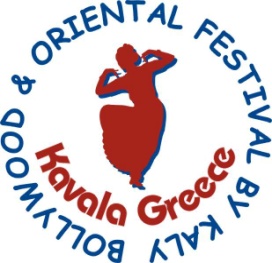 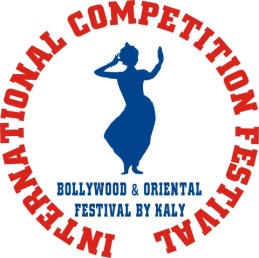 2ND INTERNATIONAL COMPETITION FESTIVAL - 16/ 7 / 2019ΚΑΤΗΓΟΡΙΑ: ORIENTAL SOLO BABIESSTAGE PRESENCE AND COSTUMING (10)- TECHNIQUE (10)- MUSICALITY AND RHYTHM (10)-CHOREOGRAPH (10)-SYNCHRONISATION (20) (GROUPS)(S) = Score -  TOTAL MARKS: 40 Points SOLO – 60 Points Duo and GroupsJUDGES: Α= Spyridoula Mandraki  - B = Anna Dimitratou - C = Sumon Rudra - D = Irene Razon - E= Nadia Stoykova – F = Papa Tom2ND INTERNATIONAL COMPETITION FESTIVAL - 16/ 7 / 2019ΚΑΤΗΓΟΡΙΑ: ORIENTAL SOLO JUVENILESTAGE PRESENCE AND COSTUMING (10)- TECHNIQUE (10)- MUSICALITY AND RHYTHM (10)-CHOREOGRAPH (10)-SYNCHRONISATION (20) (GROUPS)(S) = Score -  TOTAL MARKS: 40 Points SOLO – 60 Points Duo and GroupsJUDGES: Α= Spyridoula Mandraki  - B = Anna Dimitratou - C = Sumon Rudra - D = Irene Razon - E= Nadia Stoykova – F = Papa Tom2ND INTERNATIONAL COMPETITION FESTIVAL - 16/ 7 / 2019ΚΑΤΗΓΟΡΙΑ: ORIENTAL SOLO JUNIORSTAGE PRESENCE AND COSTUMING (10)- TECHNIQUE (10)- MUSICALITY AND RHYTHM (10)-CHOREOGRAPH (10)-SYNCHRONISATION (20) (GROUPS)(S) = Score -  TOTAL MARKS: 40 Points SOLO – 60 Points Duo and GroupsJUDGES: Α= Spyridoula Mandraki  - B = Anna Dimitratou - C = Sumon Rudra - D = Irene Razon - E= Nadia Stoykova – F = Papa Tom2ND INTERNATIONAL COMPETITION FESTIVAL - 16/ 7 / 2019ΚΑΤΗΓΟΡΙΑ: ORIENTAL SOLO YOUTHSTAGE PRESENCE AND COSTUMING (10)- TECHNIQUE (10)- MUSICALITY AND RHYTHM (10)-CHOREOGRAPH (10)-SYNCHRONISATION (20) (GROUPS)(S) = Score -  TOTAL MARKS: 40 Points SOLO – 60 Points Duo and GroupsJUDGES: Α= Spyridoula Mandraki  - B = Anna Dimitratou - C = Sumon Rudra - D = Irene Razon - E= Nadia Stoykova – F = Papa Tom2ND INTERNATIONAL COMPETITION FESTIVAL - 16/ 7 / 2019ΚΑΤΗΓΟΡΙΑ: ORIENTAL SOLO ADULTSTAGE PRESENCE AND COSTUMING (10)- TECHNIQUE (10)- MUSICALITY AND RHYTHM (10)-CHOREOGRAPH (10)-SYNCHRONISATION (20) (GROUPS)(S) = Score -  TOTAL MARKS: 40 Points SOLO – 60 Points Duo and GroupsJUDGES: Α= Spyridoula Mandraki  - B = Anna Dimitratou - C = Sumon Rudra - D = Irene Razon - E= Nadia Stoykova – F = Papa Tom2ND INTERNATIONAL COMPETITION FESTIVAL - 16/ 7 / 2019ΚΑΤΗΓΟΡΙΑ: ORIENTAL SOLO PROFFESIONALSTAGE PRESENCE AND COSTUMING (10)- TECHNIQUE (10)- MUSICALITY AND RHYTHM (10)-CHOREOGRAPH (10)-SYNCHRONISATION (20) (GROUPS)(S) = Score -  TOTAL MARKS: 40 Points SOLO – 60 Points Duo and GroupsJUDGES: Α= Spyridoula Mandraki  - B = Anna Dimitratou - C = Sumon Rudra - D = Irene Razon - E= Nadia Stoykova – F = Papa TomORIENTAL (SOLO)Babies (έως 6 χρονών) Juvenile (από 7-10 χρονών)junior (από 11-13 χρονών) Youth (από 14-17 χρονών) Adult (από 18 & άνω) Professional level (18+all ages)  (Ν)Group(N) JudgesSTAGE PRESENCE & COSTUMING(10)TECHNIQUE (10)MUSICALITY & RHYTHM (10)CHOREOGRAPH (10)-SYNCHRONISATION (20)TotalPlace15= 135(S)A9999-361ST 15= 135(S)B9899-351ST 15= 135(S)C-----1ST 15= 135(S)D8798-321ST 15= 135(S)E8888-321ST  (Ν)Group(N) JudgesSTAGE PRESENCE & COSTUMING(10)TECHNIQUE (10)MUSICALITY & RHYTHM (10)CHOREOGRAPH (10)-SYNCHRONISATION (20)TotalPlace38=122(S)A8898-332ND 38=122(S)B8889-332ND 38=122(S)C2ND 38=122(S)D6667-252ND 38=122(S)E8878-312ND (Ν)Group(N) JudgesSTAGE PRESENCE & COSTUMING(10)TECHNIQUE (10)MUSICALITY & RHYTHM (10)CHOREOGRAPH (10)-SYNCHRONISATION (20)TotalPlace39=116 (S)A9998-353RD 39=116 (S)B9789-333RD 39=116 (S)C3RD 39=116 (S)D5455-193RD 39=116 (S)E8777-293RD (Ν)Group(N) JudgesSTAGE PRESENCE & COSTUMING(10)TECHNIQUE (10)MUSICALITY & RHYTHM (10)CHOREOGRAPH (10)-SYNCHRONISATION (20)TotalPlace54=116 (S)A8899-343RD 54=116 (S)B9889-343RD 54=116 (S)C3RD 54=116 (S)D7554-213RD 54=116 (S)E8676-273RD  (Ν)Group(N) JudgesSTAGE PRESENCE & COSTUMING(10)TECHNIQUE (10)MUSICALITY AND RHYTHM (10)CHOREOGRAPH (10)-SYNCHRONISATION (20)TotalPlace16=126 (S)A8888-324TH16=126 (S)B9899-354TH16=126 (S)C4TH16=126 (S)D8878-314TH16=126 (S)E7777-284TH (Ν)Group(N) JudgesSTAGE PRESENCE & COSTUMING(10)TECHNIQUE (10)MUSICALITY AND RHYTHM (10)CHOREOGRAPH (10)-SYNCHRONISATION (20)TotalPlace40=132 (S)A9898-343RD 40=132 (S)B109910-383RD 40=132 (S)C3RD 40=132 (S)D7676-263RD 40=132 (S)E9899-343RD (Ν)Group(N) JudgesSTAGE PRESENCE & COSTUMING(10)TECHNIQUE (10)MUSICALITY AND RHYTHM (10)CHOREOGRAPH (10)-SYNCHRONISATION (20)TotalPlace41= 138(S)A98109-362ND 41= 138(S)B99109-372ND 41= 138(S)C2ND 41= 138(S)D7887-302ND 41= 138(S)E9899-352ND (Ν)Group(N) JudgesSTAGE PRESENCE & COSTUMING(10)TECHNIQUE (10)MUSICALITY AND RHYTHM (10)CHOREOGRAPH (10)-SYNCHRONISATION (20)TotalPlace42=147 (S)A109910-381ST 42=147 (S)B109910-381ST 42=147 (S)C1ST 42=147 (S)D9899-351ST 42=147 (S)E9999-361ST  (Ν)Group(N) JudgesSTAGE PRESENCE & COSTUMING(10)TECHNIQUE (10)MUSICALITY & RHYTHM (10)CHOREOGRAPH (10)-SYNCHRONISATION (20)TotalPlace17=127 (S)A8899-344TH 17=127 (S)B9999-364TH 17=127 (S)C4TH 17=127 (S)D6788-294TH 17=127 (S)E7687-284TH  (Ν)Group(N) JudgesSTAGE PRESENCE & COSTUMING(10)TECHNIQUE (10)MUSICALITY & RHYTHM (10)CHOREOGRAPH (10)-SYNCHRONISATION (20)TotalPlace18=147 (S)A9999-361ST 18=147 (S)B1091010-391ST 18=147 (S)C1ST 18=147 (S)D9999-361ST 18=147 (S)E9999-361ST (Ν)Group(N) JudgesSTAGE PRESENCE & COSTUMING(10)TECHNIQUE (10)MUSICALITY & RHYTHM (10)CHOREOGRAPH (10)-SYNCHRONISATION (20)TotalPlace20=136 (S)A8888-323RD 20=136 (S)B10998-373RD 20=136 (S)C3RD 20=136 (S)D8888-323RD 20=136 (S)E9998-353RD (Ν)Group(N) JudgesSTAGE PRESENCE & COSTUMING(10)TECHNIQUE (10)MUSICALITY & RHYTHM (10)CHOREOGRAPH (10)-SYNCHRONISATION (20)TotalPlace48=139 (S)A9899-352ND 48=139 (S)B9998-352ND 48=139 (S)C2ND 48=139 (S)D9999-362ND 48=139 (S)E9888-332ND  (Ν)Group(N) JudgesSTAGE PRESENCE & COSTUMING(10)TECHNIQUE (10)MUSICALITY & RHYTHM (10)CHOREOGRAPH (10)-SYNCHRONISATION (20)TotalPlace21=125 (S)A9899-353RD 21=125 (S)B9899-353RD 21=125 (S)C3RD 21=125 (S)D8776-283RD 21=125 (S)E7677-273RD  (Ν)Group(N) JudgesSTAGE PRESENCE & COSTUMING(10)TECHNIQUE (10)MUSICALITY & RHYTHM (10)CHOREOGRAPH (10)-SYNCHRONISATION (20)TotalPlace19=138 (S)A8898-332ND 19=138 (S)B9999-362ND 19=138 (S)C2ND 19=138 (S)D9999-362ND 19=138 (S)E9888-332ND (Ν)Group(N) JudgesSTAGE PRESENCE & COSTUMING(10)TECHNIQUE (10)MUSICALITY & RHYTHM (10)CHOREOGRAPH (10)-SYNCHRONISATION (20)TotalPlace51=143 (S)A8889-331ST 51=143 (S)B1010910-391ST 51=143 (S)C1ST 51=143 (S)D9999-361ST 51=143 (S)E9899-351ST  (Ν)Group(N) JudgesSTAGE PRESENCE & COSTUMING(10)TECHNIQUE (10)MUSICALITY & RHYTHM (10)CHOREOGRAPH (10)-SYNCHRONISATION (20)TotalPlace37=131 (S)A8999-352ND 37=131 (S)B8999-352ND 37=131 (S)C2ND 37=131 (S)D6766-252ND 37=131 (S)E9999-362ND  (Ν)Group(N) JudgesSTAGE PRESENCE & COSTUMING(10)TECHNIQUE (10)MUSICALITY & RHYTHM (10)CHOREOGRAPH (10)-SYNCHRONISATION (20)TotalPlace22=148 (S)A9999-361ST 22=148 (S)B1010109-391ST 22=148 (S)C1ST 22=148 (S)D8989-341ST 22=148 (S)E9101010-391ST  (Ν)Group(N) JudgesSTAGE PRESENCE & COSTUMING(10)TECHNIQUE (10)MUSICALITY AND RHYTHM (10)CHOREOGRAPH (10)-SYNCHRONISATION (20)TotalPlace23=150 (S)A109109-381ST 23=150 (S)B109109-381ST 23=150 (S)C1ST 23=150 (S)D9998-351ST 23=150 (S)E1091010-391ST  (Ν)Group(N) JudgesSTAGE PRESENCE & COSTUMING(10)TECHNIQUE (10)MUSICALITY AND RHYTHM (10)CHOREOGRAPH (10)-SYNCHRONISATION (20)TotalPlace47= 145(S)A99109-372ND 47= 145(S)B10899-362ND 47= 145(S)C2ND 47= 145(S)D8999-352ND 47= 145(S)E108910-372ND (Ν)Group(N) JudgesSTAGE PRESENCE & COSTUMING(10)TECHNIQUE (10)MUSICALITY AND RHYTHM (10)CHOREOGRAPH (10)-SYNCHRONISATION (20)TotalPlace49=143 (S)A9101010-393RD 49=143 (S)B1010109-393RD 49=143 (S)C3RD 49=143 (S)D9877-313RD 49=143 (S)E9889-343RD 38Rania Christidou-Kavala (S)39Karolina Arvanith- Kavala ( S)54Anastasia Xatzisavidou (G.R.) drama15Rafailia Minegou – Kavala (K)16Anna Ntoufou – Kavala (K)40Christina Tsouloufidou- Kavala (S)41Smaragda Ntolou- Kavala (S)42Grigoria Kogia- Kavala (S)17Anna Isaia – Kavala (K)18Xrusoula Kwnstantinidou- Drama (L.R)20Eirhnh Antwniou- Drama (L.R.)48Maria Trixa – Thassos (E.B.)21Vivi Vogiatzoglou – Podoxwri19Dimitra Pouloudi- Drama (L.R.)51Evdokia Karagiannidou – Chrisoupoli –ARABESQUE37Tsolakidou Olga – Thessaloniki (Arnika Karra)22Nikhtas Rassios – Drama (G.R.)23Aristeia Elmpasidou – Drama47Meri Kiriakou- Katerini (I.T.)49Tsolakidou Olga – Thessaloniki (Arnika Karra)